Význam tukov pre ľudský organizmusTuky sú prirodzenou a dôležitou súčasťou našej stravy.  Z chemického hľadiska ich môžeme charakterizovať ako zlúčeniny glycerolu a vyšších mastných kyselín, ktoré môžu byť podľa typu chemických väzieb nasýtené a nenasýtené. Tuky sú látky vo vode nerozpustné. Sú základnou zložkou bunkovej štruktúry, tvoria najdôležitejšiu energetickú zásobu tela, chránia telo pred stratou tepla a vnútorné orgány pred mechanickým poškodením, ďalej sú z nich vytvárané niektoré hormóny (napríklad pohlavné), žlčové kyseliny a ďalšie významné látky. Tuky umožňujú vstrebávanie vitamínov rozpustných v tukoch (vitamín A, D, E a K). V tele človeka je asi 10 kg (niekedy podstatne viac) tuku. Obsahujú dvakrát viac energie ako bielkoviny alebo sacharidy, 1 gram tuku poskytuje energiu 37 kJ (9 kcal). Táto energia sa v organizme mimoriadne rýchlo a účinne uvoľňuje a ukladá.Podľa typu chemických väzieb v molekule rozlišujeme 2 druhy tukov :  nasýtenénenasýtené Príjem nenasýtených tukov má pre organizmus obrovský význam pri znižovaní rizika ochorení srdca a ciev. Organizmus si ich sám nedokáže vytvárať. Pozitívne pôsobia na znižovanie hladiny cholesterolu.Potravinové zdroje nasýtených tukovslanina, bravčová masť, hovädzie, bravčové mäso, výrobky z hovädzích a bravčových mias (saláma, klobása, párky atď.)maslo, šľahačka, smotana, smotanové jogurty, syryčokoláda, palmový olej, kokosový olej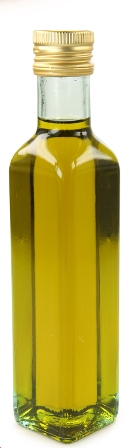 Potravinové zdroje nenasýtených tukovhydinové mäsoryby (sardinky, tresky, makrely)rastlinné oleje (slnečnicový, olivový, kukuričný, sójový)semená (slnečnica, sezam)Môžeme ich ďalej deliť podľa rôznych hľadísk, napr.  podľa pôvodu ich delíme na:rastlinné - slnečnicový, repkový, makový olej, ...,živočíšne - bravčová masť, maslo, ...z hľadiska výživy podľa konzistencie ich delíme na:tuky (tuhá konzistencia)oleje (redšia konzistencia)Tuky sa v našej strave objavujú v dvoch podobách: tuky viditeľné a určené k priamej spotrebe (napr. maslo, masť, rastlinné tuky, oleje na vysmážanie alebo do šalátov atď.)  skryté tuky  jedia deti aj dospelí bez toho, aby si to uvedomovali. Veľa tuku, ktorý na prvý pohľad ani nevidno, sa skrýva v zákuskoch, sušienkach, syroch, mäsových výrobkoch alebo vyprážaných pokrmoch. Príjem veľkého množstva tukov môže viesť už v detstve k obezite.Nároky každého organizmu na tuky sú iné a závisia od zdravotného stavu a veku. Primeraný príjem tukov je mimoriadne dôležitý počas tehotenstva a dojčenia.Dú. Napíšte si poznámky a fotokópiu mi prosím zašlite na emailovú adresu jozefínasaparova@gmail.com